Stellantis Announces Early Repayment of €6.3 Billion 
Credit Facility with Intesa SanpaoloAMSTERDAM, January 28, 2022 - Stellantis N.V. announced today that FCA Italy S.p.A., a wholly owned subsidiary, and Stellantis’ other Italian subsidiaries, have repaid the €6.3 billion credit facility to Intesa Sanpaolo. The credit facility, entered into in June 2020, was structured to support the restart and transformation of Italy’s automotive sector after the COVID-19 outbreak by providing liquidity to the Company’s business in Italy and to its Italian suppliers. The facility was instrumental in the restart of industrial production and provided continuity for key investment projects to provide a sustainable future for the automotive sector in Italy. Stellantis is now in a position to repay the facility in advance of its original maturity date of March 2023 while continuing its investment projects.The facility was 80% guaranteed by SACE, Italy’s Export Credit Agency, under the Italian Government’s Liquidity Decree (“Decreto Liquidità”), as overseen by the Ministry of Economy and Finance - MEF, and the Ministry of Economic Development – MISE. About StellantisStellantis N.V. (NYSE / MTA / Euronext Paris: STLA) is one of the world’s leading automakers and a mobility provider. Its storied and iconic brands embody the passion of their visionary founders and today’s customers in their innovative products and services, including Abarth, Alfa Romeo, Chrysler, Citroën, Dodge, DS Automobiles, Fiat, Jeep®, Lancia, Maserati, Opel, Peugeot, Ram, Vauxhall, Free2move and Leasys. Powered by our diversity, we lead the way the world moves – aspiring to become the greatest sustainable mobility tech company, not the biggest, while creating added value for all stakeholders as well as the communities in which it operates. For more information, visit www.stellantis.comFORWARD-LOOKING STATEMENTSThis communication contains forward-looking statements. In particular, statements regarding future events and anticipated results of operations, business strategies, the anticipated benefits of the proposed transaction, future financial and operating results, the anticipated closing date for the proposed transaction and other anticipated aspects of our operations or operating results are forward-looking statements. These statements may include terms such as “may”, “will”, “expect”, “could”, “should”, “intend”, “estimate”, “anticipate”, “believe”, “remain”, “on track”, “design”, “target”, “objective”, “goal”, “forecast”, “projection”, “outlook”, “prospects”, “plan”, or similar terms. Forward-looking statements are not guarantees of future performance. Rather, they are based on Stellantis’ current state of knowledge, future expectations and projections about future events and are by their nature, subject to inherent risks and uncertainties. They relate to events and depend on circumstances that may or may not occur or exist in the future and, as such, undue reliance should not be placed on them. Actual results may differ materially from those expressed in forward-looking statements as a result of a variety of factors, including: the impact of the COVID-19 pandemic, the ability of Stellantis to launch new products successfully and to maintain vehicle shipment volumes; changes in the global financial markets, general economic environment and changes in demand for automotive products, which is subject to cyclicality; changes in local economic and political conditions, changes in trade policy and the imposition of global and regional tariffs or tariffs targeted to the automotive industry, the enactment of tax reforms or other changes in tax laws and regulations; Stellantis’ ability to expand certain of their brands globally; its ability to offer innovative, attractive products; its ability to develop, manufacture and sell vehicles with advanced features including enhanced electrification, connectivity and autonomous-driving characteristics; various types of claims, lawsuits, governmental investigations and other contingencies, including product liability and warranty claims and environmental claims, investigations and lawsuits; material operating expenditures in relation to compliance with environmental, health and safety regulations; the intense level of competition in the automotive industry, which may increase due to consolidation; exposure to shortfalls in the funding of Stellantis’ defined benefit pension plans; the ability to provide or arrange for access to adequate financing for dealers and retail customers and associated risks related to the establishment and operations of financial services companies; the ability to access funding to execute Stellantis’ business plans and improve its businesses, financial condition and results of operations; a significant malfunction, disruption or security breach compromising information technology systems or the electronic control systems contained in Stellantis’ vehicles; Stellantis’ ability to realize anticipated benefits from joint venture arrangements; disruptions arising from political, social and economic instability; risks associated with our relationships with employees, dealers and suppliers; increases in costs, disruptions of supply or shortages of raw materials, parts, components and systems used in Stellantis’ vehicles; developments in labor and industrial relations and developments in applicable labor laws; exchange rate fluctuations, interest rate changes, credit risk and other market risks; political and civil unrest; earthquakes or other disasters; and other risks and uncertainties. Any forward-looking statements contained in this communication speak only as of the date of this document and Stellantis disclaims any obligation to update or revise publicly forward-looking statements. Further information concerning Stellantis and its businesses, including factors that could materially affect Stellantis’ financial results, is included in Stellantis’ reports and filings with the U.S. Securities and Exchange Commission and AFM.@StellantisStellantisStellantisStellantisFor more information, contact:Andrea PALLARD +39 335 873 7298 – andrea.pallard@stellantis.comClaudio D’AMICO +39 334 710 7828 – claudio.damico@stellantis.comcommunications@stellantis.com
www.stellantis.com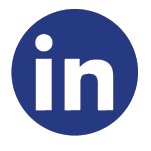 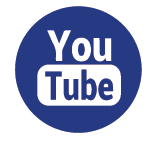 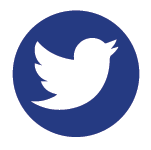 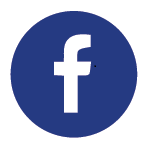 